CUSTOMER Feedback Form                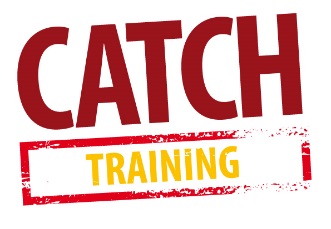 As a customer of Catch training we welcome your comments about your course. Please complete the following survey so that we can continue to offer the best service possible to both our customers. Please mark the column for each item that represents your experience throughout the training.Comments:…………………………………………………………………………………………………………………………………………………………………………………………………………………………………………………………………………………………………………………………………………………………………………………………………………………………………………………………………………………………………………………………………………………………………………………………………………………………………………………………………………………………………………………………………………………………………………………………………………………………………………………………………………………………Course:Course:Training Location:Date:Trainer Name:CoursePoorAverageGoodExcellentQuality of facilityQuality of equipmentYour trainer Course overallMaterialsPoorAverageGoodExcellentPresentationsLearning GuidesActivity BooksAssessment MaterialsMaterials overallHow easy was it to deal with Catch?  PoorAverageGoodExcellentCommunicationResponsiveness to your needs / queries leading up to the courseAdministration of course